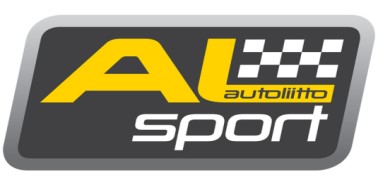 KILPAILUKUTSU Sipoon Syysajo 2020Autoliiton Helsingin seudun osasto ry järjestää AL-Sport Tasanopeuden Cup -sarjaan kuuluvan tasanopeuskilpailun lauantaina 10.10.2020 Keravalla nimellä Sipoon Syysajo 2020. Kilpailulupanumero:  YLEISTIEDOTKilpailutoimisto sijaitsee Neste K Keravan huoltoaseman kahviossa. Kilpailun kokonaispituus on n. 195 km. Reitin varrella on yksi lyhyt tauko (tankkausmahdollisuus) ja yksi pidempi kahvitauko. Tasanopeuskokeita ajetaan sekä yleisillä, että yksityisillä teillä. Kilpailun lähtö ja maali ovat samassa paikassa kuin kilpailutoimisto. Palkinnot jaetaan maalipaikalla kilpailun päätyttyä ja tulosten tultua hyväksytyiksi. Kilpailuluokat: Historic-autot ikäkausi J2 tai aiempi (luokiteltu ennen 1991) Modernit autotHistoric-luokkaan osallistuvilla autoilla on oltava joku seuraavista asiakirjoista: FIA Historic Technical PassportFIA Historic Regularity Car PassIdentity Card issued by an ASNFIVA Identity CardAjanseurantaan käytetään Garmin Glo -laitteita. Matkat on mitattu nelivetoisen auton pyörästä. Osallistumismaksu 100,- € / autokunta, mikä maksetaan käteisellä paikan päällä. Kilpailijoilta vaaditaan kilpailijalisenssi. Paikan päällä voi lunastaa 25,- € / hlö hintaisen tutustumislisenssin. Jokaisen, joka haluaa osallistua, pitää ilmoittautua 5.10.2020 klo 23:59 mennessä AL-Sport-nettisivuja käyttäen (https://www.autoliitto.fi/lomake/tasanopeus-ilmoittauminen-regularity-entry). Osallistujaluettelo ja lähtöajat julkaistaan 7.10.2020 . 
Kilpailun sähköposti: tasanopeus.alhelsinki@gmail.com. Tasanopeuskilpailuihin ilmoittautuneiden tietoja voidaan julkaista, ennen kilpailun alkua, kilpailua ja sen mielenkiintoa tukevaa tarkoitusta varten järjestäjän ja AL-Sportin julkaisuissa. Ilmoittautumalla kilpailuun osallistuja ymmärtää myös, että kilpailun lopputulokset voidaan julkaista AL-Sportin julkaisuissa kilpailua ja sen mielenkiintoa tukevaa tarkoitusta varten.Ilmoittautumalla kilpailuun kilpailija antaa suostumuksensa sille, että häntä voidaan kuvata kilpailussa ja kuvia tai videoita voidaan julkaista järjestäjän ja AL-Sportin julkaisuissa (esimerkiksi nettisivuilla, sosiaalisessa mediassa, YouTubessa ja painetussa lehdessä) kilpailun mielenkiintoa järjestäjän ja AL-Sportin toimintaa tukevaa tarkoitusta varten.KILPAILUN KULKU 10.10.202010:00 Kilpailutoimisto Neste K Keravalla avataan ja ilmoittautumiset alkavat10:05 Katsastus alkaa11:02 Tiekirjojen ym. materiaalin jako tuntia ennen kunkin lähtöaikaa11:40 Kuljettajakokous12:02 Ensimmäinen kilpailijapari lähtee reitille		          HUOM. Mittarintarkastusmatka on kilpailun ensimmäisellä jaksolla.16:45 Ensimmäinen kilpailijapari maaliin17:30 Tulokset julkaistaan maalipaikalla ilmoitustaululla. PalkintojenjakoAjossa noudatetaan AL-Sport Tasanopeuden 2020 sääntöjä.TERVETULOA!JärjestelytoimikuntaJärjestelytoimikunta:Kilpailunjohtaja		Juha Tammisto 040 866 3803Apulaisjohtaja		Terho HavumäkiKilpailun sihteeri	Eeva Wetterstrand-PiholaRaportoiva tarkkailija	Jorma AkselaKatsastus		Juha NurminenReittijohtaja		Lasse Fleege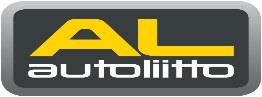 Turvallisuuspäällikkö	Petri StaackTuloslaskenta		Jukka AromaaKilpailun lähtö- ja maalipaikka:Neste K KeravaAlikeravantie 25, 04250 Kerava 			Helsingin Seudun osasto